Publicado en Madrid el 24/05/2022 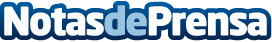 Veritas explicará el potencial del Exoma y el Genoma en la medicina fetal en el 31 Congreso de Ecografía Obstétrico-Ginecológica de SevillaLos especialistas de Veritas presentarán diferentes casos clínicos que mostrarán, desde la práctica, el potencial de la genómica prenatal en la mejora y precisión de los diagnósticos prenatales, proporcionando información clave en caso de anomalía fetal. El Simposio contará con la participación de los doctores Luis Izquierdo y Vincenzo Cirigliano, director médico y director técnico, respectivamente, de VeritasDatos de contacto:María Guijarro 622 83 67 02Nota de prensa publicada en: https://www.notasdeprensa.es/veritas-explicara-el-potencial-del-exoma-y-el_1 Categorias: Medicina Andalucia Infantil Ecología Servicios médicos http://www.notasdeprensa.es